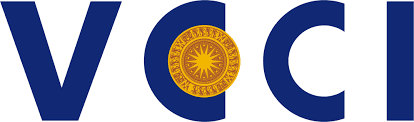 CHƯƠNG TRÌNH HỘI THẢO TRỰC TUYẾN (dự kiến) “DUY TRÌ SẢN XUẤT KINH DOANH VƯỢT QUA COVID -19CÁC BÀI HỌC KINH NGHIỆM QUỐC TẾ”Thời gian: 08:30 – 12:00 ngày 24/09/2021Online: Trực tuyến trên phần mềm ZoomThời gianNội dungNgười thực hiện08:00 – 08:30Đăng ký đại biểuViện Phát triển Doanh nghiệp (VCCI)08:30– 08:40Phát biểu khai mạcLãnh đạo VCCILãnh đạo Alibaba.com08:40– 08:50Thương mại điện tử, mô hình triển khai cho doanh nghiệp Việt Nam:Mô hình TMĐT cho DN Việt NamCác giải pháp cụ thể để tìm kiếm khách hàng, có đơn hàng khi kinh doanh sốCác hỗ trợ cho DN khi lên sànĐại diện Alibaba.com 08:50 – 09:30 Góc nhìn của người mua hàng online cho nhu cầu mua sắm, trang bị cho doanh nghiệp:Các yêu cầu, mong muốn khi mua hàng, mua vật tư trang thiết bị cho doanh nghiệp.Các điểm lưu ý từ phía người mua hàng đến người bán hàng trong TMĐTDoanh nghiệp mua hàng trên Alibaba.comĐại diện Alibaba.com09:30– 10:30Trình bày của doanh nghiệp quốc tế trải qua Covid-19 và dịch chuyển mô hình kinh doanh trực tuyến thành công.Chia sẻ kinh nghiệm vượt qua Covid, tổ chức sản xuất kinh doanh thế nàoKinh nghiệm kinh doanh online, thiết lập phương pháp quản lý, phân bổ nguồn lực trong từng giai đoạn phù hợpBà Jenny ZhengTổng giám đốc công ty YiCai Plastic Co10:30–  10:40Nghỉ giải lao10:40 – 11:40Chia sẻ kinh nghiệm từ công ty Shaoxing YiCai Plastics Co., LTD:Hình thành và phát triển công ty, những khó khăn gặp phải khi Covid bùng phát và lý do lựa chọn Alibaba.comKinh nghiệm duy trì sản xuất và ứng phó với Covid trong 2020 Kinh nghiệm tổ chức đội ngũ, dây chuyền trong mùa dịch Covid để vẫn bảo đảm an toàn và duy trì hiệu quả kinh tếTìm đầu ra cho sản phẩm bằng phát triển kinh doanh qua thương mại điện trên Alibaba.com: cách thức bắt đầu, triển khaiÔng Feng YuTổng giám đốc của công ty IME11:40- 12:30Hỏi đápCác câu hỏi của doanh nghiệp sẽ được thu thập, tổng kết, dịch thuật gửi đến các chuyên gia và phản hồi.Các diễn giả và Nhóm chuyên gia của Alibaba.com